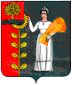 ПОСТАНОВЛЕНИЕАдминистрации сельского поселенияМазейский сельсоветДобринского муниципального района Липецкой областиРоссийской Федерации    13.11.2020 г.                             с. Мазейка                                     № 69                  О внесении изменений в административный регламент предоставления муниципальной услуги " Предоставление земельных участков, находящихся в муниципальной собственности сельского поселения Мазейский сельсовет с проведением торгов"В соответствии с Земельным кодексом Российской Федерации, Федеральными законами от 27.07.2010 № 210-ФЗ «Об организации предоставления государственных и муниципальных услуг», от 06.10.2003 N 131-ФЗ «Об общих принципах организации местного самоуправления в Российской Федерации», руководствуясь Уставом сельского поселения Мазейский сельсовет, администрация сельского поселения Мазейский сельсоветПОСТАНОВЛЯЕТ:1.Внести изменения в административный регламент  предоставления муниципальной  услуги" Предоставление земельных участков, находящихся в муниципальной собственности сельского поселения Мазейский сельсовет с проведением торгов", согласно приложения.2. Настоящее постановление вступает в силу со дня его официального обнародования.3. Контроль за исполнением настоящего постановления оставляю за собой.Глава администрации сельского поселения Мазейский сельсовет                                    Н.И.ТимиревПриложение к постановлению администрации сельского поселения Мазейский сельсовет от 13.11.2020 г. № 69ИЗМЕНЕНИЯ в административный регламент  предоставления муниципальной  услуги " Предоставление земельных участков, находящихся в муниципальной собственности сельского поселения Мазейский сельсовет с проведением торгов"Внести в административный регламент  предоставления муниципальной  услуги "Предоставление земельных участков, находящихся в муниципальной собственности сельского поселения Мазейский сельсовет с проведением торгов", утвержденный постановлением администрации сельского поселения Мазейский сельсовет Добринского муниципального района Липецкой области от 20.11.2015г. № 40, следующие изменения:1. Дополнить пункт 2.5.2. Регламента словами: для участия в аукционе на право заключения договора аренды земельного участка, включенного в перечень государственного имущества или перечень муниципального имущества, предусмотренные частью 4 статьи 18 Федерального закона от 24 июля 2007 года N 209-ФЗ "О развитии малого и среднего предпринимательства в Российской Федерации", заявители декларируют свою принадлежность к субъектам малого и среднего предпринимательства путем представления в форме документа на бумажном носителе или в форме электронного документа сведений из единого реестра субъектов малого и среднего предпринимательства, ведение которого осуществляется в соответствии с указанным Федеральным законом, либо заявляют о своем соответствии условиям отнесения к субъектам малого и среднего предпринимательства в соответствии с частью 5 статьи 4 указанного Федерального закона.2. Дополнить пункт 2.7.2. Регламента  словами : на земельном участке расположены здание, сооружение, объект незавершенного строительства, принадлежащие гражданам или юридическим лицам, за исключением случаев, если на земельном участке расположены сооружения (в том числе сооружения, строительство которых не завершено), размещение которых допускается на основании сервитута, публичного сервитута, или объекты, размещенные в соответствии со статьей 39.36 Земельного Кодекса Российской Федерации, а также случаев проведения аукциона на право заключения договора аренды земельного участка, если в отношении расположенных на нем здания, сооружения, объекта незавершенного строительства принято решение о сносе самовольной постройки либо решение о сносе самовольной постройки или ее приведении в соответствие с установленными требованиями и в сроки, установленные указанными решениями, не выполнены обязанности, предусмотренные частью 11 статьи 55.32 Градостроительного кодекса Российской Федерации; на земельном участке расположены здание, сооружение, объект незавершенного строительства, находящиеся в государственной или муниципальной собственности, и продажа или предоставление в аренду указанных здания, сооружения, объекта незавершенного строительства является предметом другого аукциона либо указанные здание, сооружение, объект незавершенного строительства не продаются или не передаются в аренду на этом аукционе одновременно с земельным участком, за исключением случаев, если на земельном участке расположены сооружения (в том числе сооружения, строительство которых не завершено), размещение которых допускается на основании сервитута, публичного сервитута, или объекты, размещенные в соответствии со статьей 39.36 Земельного Кодекса Российской Федерации.3. Исключить из абзаца 5 п.2.7. Регламента слова «или ведения дачного хозяйства»